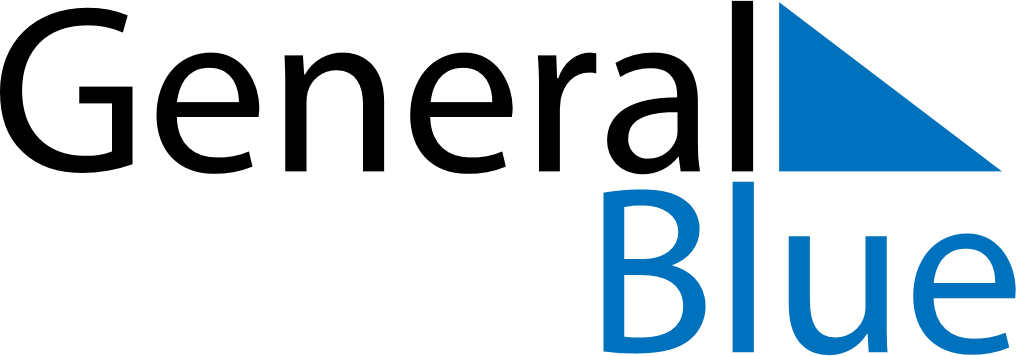 June 2024June 2024June 2024June 2024June 2024June 2024June 2024Grafton, North Dakota, United StatesGrafton, North Dakota, United StatesGrafton, North Dakota, United StatesGrafton, North Dakota, United StatesGrafton, North Dakota, United StatesGrafton, North Dakota, United StatesGrafton, North Dakota, United StatesSundayMondayMondayTuesdayWednesdayThursdayFridaySaturday1Sunrise: 5:32 AMSunset: 9:22 PMDaylight: 15 hours and 50 minutes.23345678Sunrise: 5:31 AMSunset: 9:23 PMDaylight: 15 hours and 51 minutes.Sunrise: 5:31 AMSunset: 9:24 PMDaylight: 15 hours and 53 minutes.Sunrise: 5:31 AMSunset: 9:24 PMDaylight: 15 hours and 53 minutes.Sunrise: 5:30 AMSunset: 9:25 PMDaylight: 15 hours and 54 minutes.Sunrise: 5:30 AMSunset: 9:26 PMDaylight: 15 hours and 55 minutes.Sunrise: 5:29 AMSunset: 9:26 PMDaylight: 15 hours and 57 minutes.Sunrise: 5:29 AMSunset: 9:27 PMDaylight: 15 hours and 58 minutes.Sunrise: 5:28 AMSunset: 9:28 PMDaylight: 15 hours and 59 minutes.910101112131415Sunrise: 5:28 AMSunset: 9:29 PMDaylight: 16 hours and 0 minutes.Sunrise: 5:28 AMSunset: 9:29 PMDaylight: 16 hours and 1 minute.Sunrise: 5:28 AMSunset: 9:29 PMDaylight: 16 hours and 1 minute.Sunrise: 5:28 AMSunset: 9:30 PMDaylight: 16 hours and 2 minutes.Sunrise: 5:27 AMSunset: 9:31 PMDaylight: 16 hours and 3 minutes.Sunrise: 5:27 AMSunset: 9:31 PMDaylight: 16 hours and 3 minutes.Sunrise: 5:27 AMSunset: 9:32 PMDaylight: 16 hours and 4 minutes.Sunrise: 5:27 AMSunset: 9:32 PMDaylight: 16 hours and 5 minutes.1617171819202122Sunrise: 5:27 AMSunset: 9:33 PMDaylight: 16 hours and 5 minutes.Sunrise: 5:27 AMSunset: 9:33 PMDaylight: 16 hours and 5 minutes.Sunrise: 5:27 AMSunset: 9:33 PMDaylight: 16 hours and 5 minutes.Sunrise: 5:27 AMSunset: 9:33 PMDaylight: 16 hours and 6 minutes.Sunrise: 5:27 AMSunset: 9:34 PMDaylight: 16 hours and 6 minutes.Sunrise: 5:27 AMSunset: 9:34 PMDaylight: 16 hours and 6 minutes.Sunrise: 5:28 AMSunset: 9:34 PMDaylight: 16 hours and 6 minutes.Sunrise: 5:28 AMSunset: 9:34 PMDaylight: 16 hours and 6 minutes.2324242526272829Sunrise: 5:28 AMSunset: 9:35 PMDaylight: 16 hours and 6 minutes.Sunrise: 5:29 AMSunset: 9:35 PMDaylight: 16 hours and 6 minutes.Sunrise: 5:29 AMSunset: 9:35 PMDaylight: 16 hours and 6 minutes.Sunrise: 5:29 AMSunset: 9:35 PMDaylight: 16 hours and 5 minutes.Sunrise: 5:29 AMSunset: 9:35 PMDaylight: 16 hours and 5 minutes.Sunrise: 5:30 AMSunset: 9:35 PMDaylight: 16 hours and 4 minutes.Sunrise: 5:30 AMSunset: 9:35 PMDaylight: 16 hours and 4 minutes.Sunrise: 5:31 AMSunset: 9:35 PMDaylight: 16 hours and 3 minutes.30Sunrise: 5:31 AMSunset: 9:34 PMDaylight: 16 hours and 3 minutes.